ΕΝΤΥΠΟ Α’ΑΙΤΗΣΗ ΑΝΑΘΕΣΗΣ ΠΤΥΧΙΑΚΗΣ ΕΡΓΑΣΙΑΣΣτοιχεία φοιτητή 1Ονοµατεπώνυµο: ………………….……….…………………………….. Αρ. Μητρώου: …………..Πατρώνυµο: …………………………..………..	      Εξάµηνο: …………………………..∆ιεύθυνση: …………………………………………………………………...…………………………Τηλέφωνο: …………………………  Ηλεκτρονική διεύθυνση: ……………..………………………..Στοιχεία φοιτητή 2Ονοµατεπώνυµο: ………………….……….…………………………….. Αρ. Μητρώου: …………..Πατρώνυµο: …………………………..………..	      Εξάµηνο: …………………………..∆ιεύθυνση: ……………………………………………………………………..………………………Τηλέφωνο: …………………………  Ηλεκτρονική διεύθυνση: …………………………..…………..Σας υποβάλλω την περιγραφή (περίληψη) της πτυχιακής εργασίας µε τίτλο:«……………………………………………………………………………………………………………………………………………………………………………………………………………………»με εισηγητή τον/την Κο / Κα / Δρ / Καθ.: ………………..……………….……..………….…………,……………………………………………. (ιδιότητα εισηγητή)Βεβαιώνω ότι έχω διαβάσει τον Οδηγό Πτυχιακών Εργασιών και τον Οδηγό Σπουδών του Τμήματος Φυσικοθεραπείας και τηρώ όλες εκείνες τις προϋποθέσεις για την ανάληψη και εκπόνηση της πτυχιακής εργασίας, ενώ ταυτόχρονα είμαι ενήμερος για όλες τις υποχρεώσεις που αναλαμβάνω για την επιτυχή ολοκλήρωσή της.Λαµία, ....../......./ 200.....ΠΕΡΙΛΗΨΗ ΠΤΥΧΙΑΚΗΣΕΙΣΑΓΩΓΗ/ΑΝΑΣΚΟΠΗΣΗ:ΣΚΟΠΟΣ:ΜΕΘΟ∆ΟΣ:ΑΝΑΦΟΡΕΣ: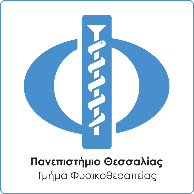 Προς:Επιτροπή Πτυχιακών ΕργασιώνΤμήμα ΦυσικοθεραπείαςΠανεπιστήμιο Θεσσαλίας-Ο/H-Φοιτητής/τρια-Ο/Η-Φοιτητής/τρια-Ο/H-Εισηγητής